花蓮縣花蓮市明廉國民小學108學年度家庭暴力防治課程宣導推動成果報告主題：家庭暴力防治課程年級：五年級成果照片：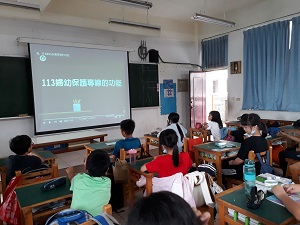 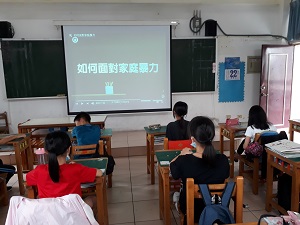 圖片說明：家庭暴力防治課程宣導。圖片說明：觀賞防範家庭暴力影片。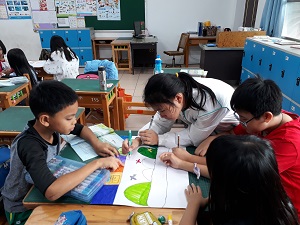 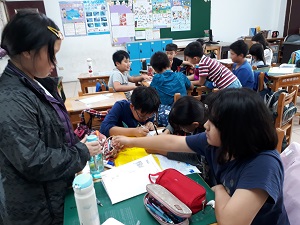 圖片說明：小組活動，活動單製作。圖片說明：活動單分享與小組報告。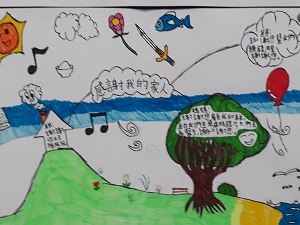 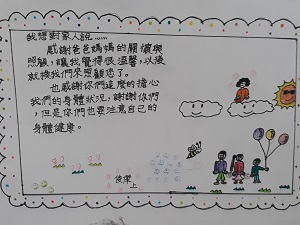 圖片說明：家庭關係和樂是幸福的泉源。圖片說明：共創和諧幸福的家庭。